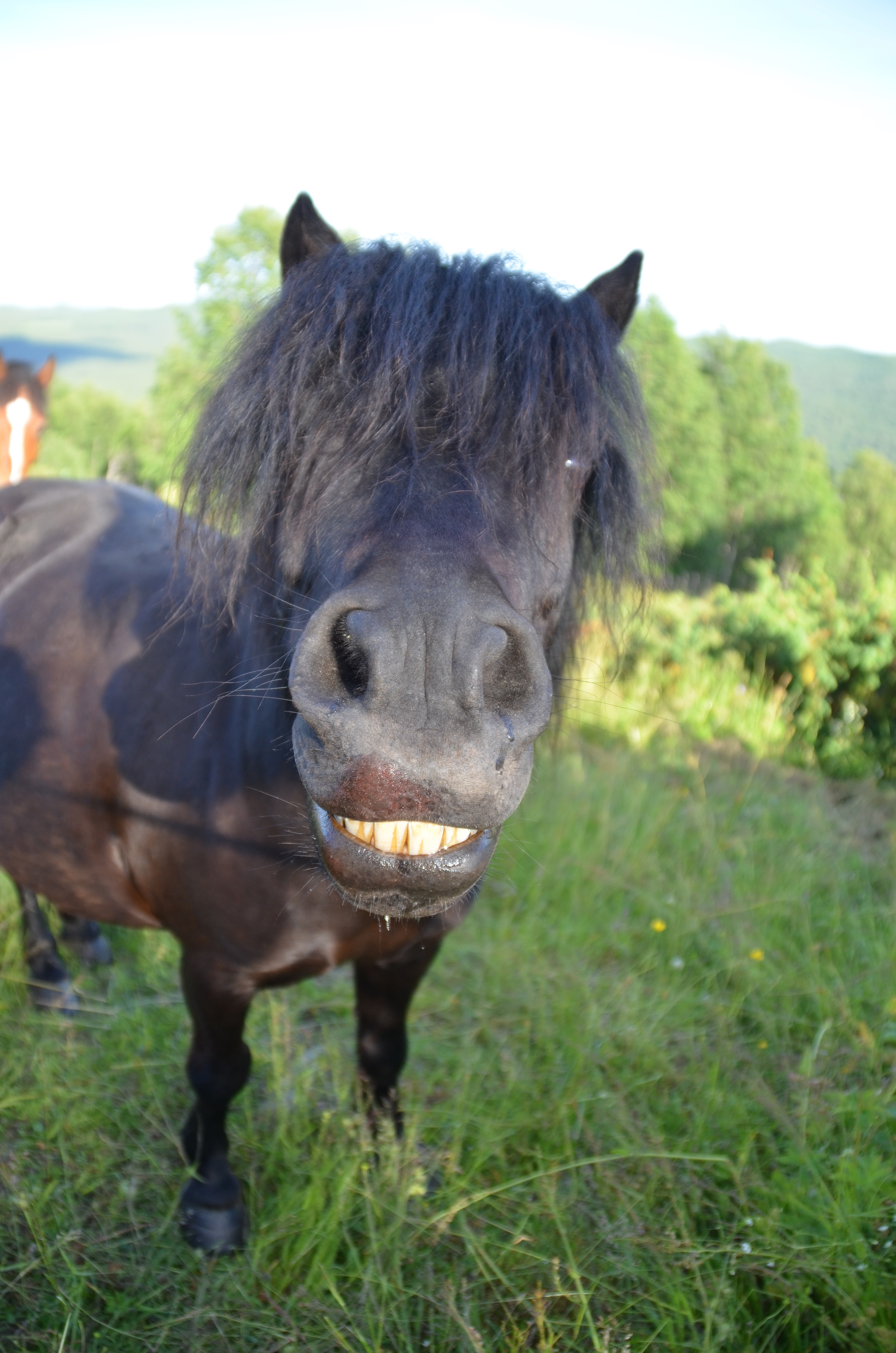 Årsberetning GRKK 2021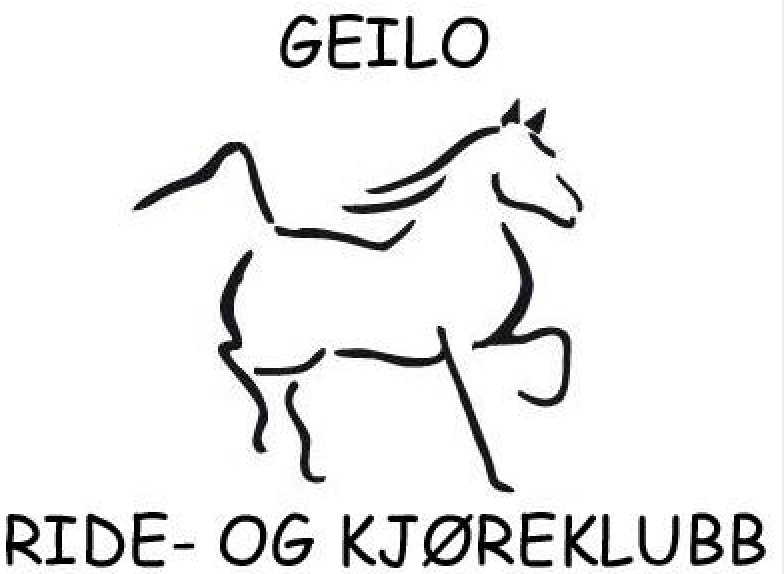 Styrets medlemmer:Leder: 				Anders TragethonNestleder:			Merethe ØenSekretær:   	                          Åse G. DalmyrKasserer: 			Elin Aksdal NyhusStyremedlem:			Maiken Dymbe DjønneStyremedlem:                           Giljar GrovenVara:				Cecilia ListadVara:                                          Brit DregelidKontroll komite:Jarl Rune Kjæmperud MoltuCamilla BruslettoValgkomite:Leder: Jeanette KjæmperudMedlem: Therese MelbyeMedlem: Katrine Eliassen BruslettoUndergrupper/ledere:Hesteansvarlig:		Louise Blom TingstadRideskoleansvarlig:	             Louise Blom Tingstad Medlemsansvarlig: 	             Elin Aksdal NyhusHengeransvarlig: 		Jan EndrestølStevneansvarlig: 		Anne Kristin AasbergHall/brakke ansvarlig:		Anders TørrisplassÅrsmøte 2021Årsmøte ble avhold 28/3- 2022 i Geilo NæringsparkStyrets arbeidDet har vært avholdt 6 styremøter,Året 2021 ble noe annerledes enn ønsket litt slik som 2020 ble. Mange stevner og aktiviteter har vært planlagt, men avlyst i siste liten grunnet smitte situasjon i samfunnet. Alt er nå i orden med isolatboks og vaskespilt i henhold til kravet fra kravet fra mattilsynet. Styret har hatt som fokus å jobbe med å positiv generell drift av ride-klubben, ride-skole og ride-hall. Ønsker å støtte oppunder all den aktivitet vi har der i dag.Året 2021 har vært ett innholdsrikt år både i form av aktiviteter for barn og voksne, samt. diverse nødvendige oppgraderinger som dugnader og andre investeringer i forbindelse med ridehall. 3. MedlemmerKlubben har pr 31/12-2021, 135 medlemmer.4.  RepresentasjonKlubben har vært representert  på forskjellige arenaer med fine resultater og positiv utvikling.5. HesterKlubben disponerer pr 31/12 -2019, 7 hester/ponnier: Uttalelse fra hesteansvarlig;TELLUS;- F.2005,FJORDING VALAKK,147CM  FIN FORM. FANTASTISK I DRESSUR OG SPRANG HVIS RYTTER KLARER OG AKTIVERE HAN. LITT BEDAGELIG MED FORSIKTIGE RYTTERE, STØDIG RIDESKOLE HESTMUSCAT;- F.2005,NEW FOREST HOPPE,140CM,FIN FORM, JEVN OG FIN I DRESSUR OG SPRANG, GANSKE LETT OG FÅ TIL OG JOBBE HVILKET ER BRA FOR DE RYTTERE SOM AKKURAT HAR KOMMET TIL DET NIVÅETJAKKMAN;- F.2003,IRSK SPORTS PONNI VALAKK,140CM,FIN FORM, STORT TRAV STEG SÅ VANSKELIG OG SITTE PÅ, FANTASTISK LYDIG PONNI MED STOR SPRANG KAPASITET FLYING WIND;- F.2001,WELSH PONNI HOPPE,121CM,FIN FORM, FANTASTISK BARNE PONNI SOM GJØR ALT DU VIL OG HAR STOR KAPASITET SPESIELT I SPRANG  ØSTEHUS RABBEN;  - F.2001,NORDLANDS VALAKK,131CM,FIN FORM MEN HAR FORTSATT SLITASJE I BAK KNÆRNE MEN FUNGERER FINT. HAN BRUKES IKKE NOE SÆRLIG I SPRANGTROFAST, STØDIG OG EN AV DE SNILLESTE SKOLE HESTENE CHESTERMANN;- F.2003,DANSK SPORTS PONNI VALAKK,147,5,FIN FORM, FØLER AT VI ER UTROLIG HELDIGE SOM FIKK KJØPT DENNE FANTASTISKE PONNI OG TIL DEN PRISEN. HAN ER EN AV DE SNILLESTE HESTENE JEG HAR VÆRT BORT I, HAR ALDRI SET HAN SUR ELLER MISFORNØYD OG HAN PRØVER ALLTID OG GJØRE SITT BESTE, STOR KAPASITET I DRESSUR OG SPRANG, HAN HAR PERFEKTE GALOPP BYTTER SOM ER FANTASTISK FOR LITT VIDEREKOMNE  RYTTERE OG PRØVE SEG PÅ.FAVORITT HESTEN TIL MANGE SILKE;- F.2006,SHETLANDSPONNI HOPPESILKE ER EN POSITIV OG AKTIV LITEN DAME SOM BÅDE DI MINSTE OG NOEN AV DE ELDRE HAR SOM FAVORITT HESTOPPSUMMERING; VI HAR UTROLIG GODE OG SNILLE PONNIER SOM VI VIRKELIG KAN VÆRE STOLTE AV :):)6.  Arrangement/aktivitet, ”presentasjon av årshjul GRKK 2019”Rideskole vinter/vår/høstRef. Årshjul 20217. StevnerRef. Årshjul 20218.  Aktivitetsgruppens aktiviteterRef. Årshjul 20219.  Økonomi2021 var ett gjennomsnittlig økonomisk år for GRKK på linje med 2020GRKK sin intensjon for drift av rideklubb har som mål om ett gjennomsnittlig balansert regnskap. Balanserapport viser god egenkapital i bankinnskudd som betyr at klubben har god likviditet. Det foreslås fra styret at vi fra og med neste år gjør endringer i priser for hall bruk. Se vedlagt forslag til prisliste Styret ønsker å investere i en ny hest da Rabben får et nytt hjem til høsten.